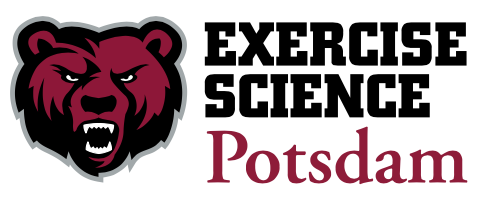 Bears Women’s Volleyball Summer ProgramMay 22-Aug 26 201912 Weeks3 BlocksBlock 1Weeks 1-3Week 4:  Active Recovery WeekBlock 2Weeks 5-8Week 9:  Active Recovery WeekBlock 3Weeks 10-12Weekly Schedule at a GlanceWork hard, get plenty of sleep and eat well to fuel your workouts for optimal performance!  If you have questions or need help, please give me a shout!  Go Bears!~Tanyahewitttk@potsdam.eduBLOCK 1BLOCK 2BLOCK 3MondayTuesdayWednesdayThursdayFridaySaturdaySundayPlyosXXDynamic Warm up & SAQ XXLiftExplosiveStrengthExplosiveStrengthConditioning/COREX (A)X(B)            Potsdam Women’s Volleyball Summer ‘19            Potsdam Women’s Volleyball Summer ‘19            Potsdam Women’s Volleyball Summer ‘19            Potsdam Women’s Volleyball Summer ‘19            Potsdam Women’s Volleyball Summer ‘19            Potsdam Women’s Volleyball Summer ‘19            Potsdam Women’s Volleyball Summer ‘19            Potsdam Women’s Volleyball Summer ‘19            Potsdam Women’s Volleyball Summer ‘19            Potsdam Women’s Volleyball Summer ‘19            Potsdam Women’s Volleyball Summer ‘19            Potsdam Women’s Volleyball Summer ‘19            Potsdam Women’s Volleyball Summer ‘19Monday - ExplosiveWeek 1 - 65%Week 1 - 65%Week 1 - 65%Week 2 - 70%Week 2 - 70%Week 2 - 70%Week 3 - 65%Week 3 - 65%Week 3 - 65%Week 4 - 75%Week 4 - 75%Week 4 - 75%LoadLoadLoadLoadLoadLoadUnloadUnloadUnloadLoadLoadLoadWarm-up & Movement Prep/PlyosDB Clean2x53x53x53x5DB Single Arm High Pull (video shows dbl arm)2x53x53x53x5DB Shoulder Press2x53x53x53x5Seated Row2x103x103x103x10Cable Single Arm High Row2x103x103x103x10Spider Plank2x 60 seconds2x 60 seconds3x 60 seconds3x 60 seconds3x 60 seconds3x 60 seconds3x 60 seconds3x 60 secondsTuesday - StrengthWeek 1 - 80%Week 1 - 80%Week 1 - 80%Week 2 - 80%Week 2 - 80%Week 2 - 80%Week 3 - 85%Week 3 - 85%Week 3 - 85%Week 4 - 85%Week 4 - 85%Week 4 - 85%Warm-up & Movement PrepBB Front Squat2x103x103x103x10BB Romanian Deadlift (RDL)2x103x103x103x10DB Lateral (side) lunges2x10ea3x10ea3x10ea3x10eaBB Incline Bench Press2x103x103x103x10Calf Raises2x103x103x103x10Supermans2x103x103x103x10Thursday - ExplosiveWeek 1 - 60%Week 1 - 60%Week 1 - 60%Week 2 - 65%Week 2 - 65%Week 2 - 65%Week 3 - 60%Week 3 - 60%Week 3 - 60%Week 4 - 70%Week 4 - 70%Week 4 - 70%Warm-up & Movement Prep/PloysDB Clean2x53x53x53x5DB Single Arm High Pull (video shows dbl arm)2x53x53x53x5DB Shoulder Press2x53x53x53x5Seated Row2x103x103x103x10Cable Single Arm High Row2x103x103x103x10Spider Plank2x 60 seconds2x 60 seconds3x 60 seconds3x 60 seconds3x 60 seconds3x 60 seconds3x 60 seconds3x 60 secondsFriday - StrengthWeek 1 - 80%Week 1 - 80%Week 1 - 80%Week 2 - 80%Week 2 - 80%Week 2 - 80%Week 3 - 85%Week 3 - 85%Week 3 - 85%Week 4 - 85%Week 4 - 85%Week 4 - 85%Warm-up & Movement PrepBB Front Squat2x103x103x103x10BB Romanian Deadlift (RDL)2x103x103x103x10DB Lateral (side) lunges2x10ea3x10ea3x10ea3x10eaBB Incline Bench Press2x103x103x103x10Calf Raises2x103x103x103x10Supermans2x103x103x103x10KeyComments/NotesComments/NotesComments/NotesComments/NotesComments/NotesComments/NotesComments/NotesComments/NotesComments/NotesComments/NotesComments/NotesComments/NotesBB - Barbell / DB – Dumbbell/*adapted from Basics of Strength and Conditioning; NSCA2 x 2 rule:  increase weight when you can do 2 extra reps during 2 sequential training sessions; 30-60 sec recovery between sets2 x 2 rule:  increase weight when you can do 2 extra reps during 2 sequential training sessions; 30-60 sec recovery between sets2 x 2 rule:  increase weight when you can do 2 extra reps during 2 sequential training sessions; 30-60 sec recovery between sets2 x 2 rule:  increase weight when you can do 2 extra reps during 2 sequential training sessions; 30-60 sec recovery between sets2 x 2 rule:  increase weight when you can do 2 extra reps during 2 sequential training sessions; 30-60 sec recovery between sets2 x 2 rule:  increase weight when you can do 2 extra reps during 2 sequential training sessions; 30-60 sec recovery between sets2 x 2 rule:  increase weight when you can do 2 extra reps during 2 sequential training sessions; 30-60 sec recovery between sets2 x 2 rule:  increase weight when you can do 2 extra reps during 2 sequential training sessions; 30-60 sec recovery between sets2 x 2 rule:  increase weight when you can do 2 extra reps during 2 sequential training sessions; 30-60 sec recovery between sets2 x 2 rule:  increase weight when you can do 2 extra reps during 2 sequential training sessions; 30-60 sec recovery between sets2 x 2 rule:  increase weight when you can do 2 extra reps during 2 sequential training sessions; 30-60 sec recovery between sets2 x 2 rule:  increase weight when you can do 2 extra reps during 2 sequential training sessions; 30-60 sec recovery between setsPlyos (60s recovery/t sets)Plyos (60s recovery/t sets)Plyos (60s recovery/t sets)SAQSAQSAQConditioningCORE (3 x 10-15)Exercise SetsRepsExerciseRepsRest10 x 20y accelerations (60s recovery)Anti-Rotation Reverse LungeBox Jumps28Pro-Agility560s6 x 200 sprints (30s recovery)Weighted Russian TwistSkater jumps28T- Drill560s6 x 50y sprints (60s recovery)Bird DogHurdle Jumps28Box Drill560s      B. 6 x 2min hard (60s     recovery)High Plank w/ T-Spine Rotaiton                Potsdam Women’s Volleyball Summer ‘19                Potsdam Women’s Volleyball Summer ‘19                Potsdam Women’s Volleyball Summer ‘19                Potsdam Women’s Volleyball Summer ‘19                Potsdam Women’s Volleyball Summer ‘19                Potsdam Women’s Volleyball Summer ‘19                Potsdam Women’s Volleyball Summer ‘19                Potsdam Women’s Volleyball Summer ‘19                Potsdam Women’s Volleyball Summer ‘19                Potsdam Women’s Volleyball Summer ‘19                Potsdam Women’s Volleyball Summer ‘19                Potsdam Women’s Volleyball Summer ‘19                Potsdam Women’s Volleyball Summer ‘19Monday - ExplosiveWeek 5 - 75%Week 5 - 75%Week 5 - 75%Week 6 - 80%Week 6 - 80%Week 6 - 80%Week 7 - 75%Week 7 - 75%Week 7 - 75%Week 8 - 85%Week 8 - 85%Week 8 - 85%LoadLoadLoadLoadLoadLoadUnloadUnloadUnloadLoadLoadLoadWarm-up & Movement Prep/PloysDB Power Clean3x53x53x53x5DB Push Press3x53x53x53x5Explosive Calf Raise3x53x53x53x5Standing Single Arm DB Row3x53x53x53x5Side Floor to Shoulder Cable Chops  (explosive)2x 15-30 seconds2x 15-30 seconds3x 15-30 seconds3x 15-30 seconds3x 15-30 seconds3x 15-30 seconds3x 15-30seconds3x 15-30secondsTuesday - StrengthWeek 5 - 85%Week 5 - 85%Week 5 - 85%Week 6 - 85%Week 6 - 85%Week 6 - 85%Week 7 - 90%Week 7 - 90%Week 7 - 90%Week 8 - 90%Week 8 - 90%Week 8 - 90%Warm-up & Movement PrepBB Deadlift 3x53x53x53x5BB Romanian Deadlift (RDL)3x53x53x53x5DB Lateral Step Up3x5ea3x5ea3x5ea3x5eaBB Incline Bench Press OR DB Incline Bench Press3x53x53x53x5MB Rotational Slam Downs3x83x83x83x8Thursday - ExplosiveWeek 5 - 70%Week 5 - 70%Week 5 - 70%Week 6 - 75%Week 6 - 75%Week 6 - 75%Week 7 - 70%Week 7 - 70%Week 7 - 70%Week 8 - 80%Week 8 - 80%Week 8 - 80%Warm-up & Movement Prep/PloysDB Power Clean3x53x53x53x5DB Push Press3x53x53x53x5Explosive Calf Raise3x53x53x53x5Standing Single Arm DB Row3x53x53x53x5Side Floor to Shoulder Cable Chops  (explosive)2x 15-30 seconds2x 15-30 seconds3x 15-30 seconds3x 15-30 seconds3x 30-45 seconds3x 30-45 seconds3x 30-45 seconds3x 30-45 secondsFriday - StrengthWeek 5 - 85%Week 5 - 85%Week 5 - 85%Week 6 - 85%Week 6 - 85%Week 6 - 85%Week 7 - 90%Week 7 - 90%Week 7 - 90%Week 8 - 90%Week 8 - 90%Week 8 - 90%Lifting Warm-upBB Deadlift 3x53x53x53x5BB Romanian Deadlift (RDL)3x53x53x53x5DB Lateral Step Up3x5ea3x5ea3x5ea3x5eaBB Incline Bench Press OR DB Incline Bench Press3x53x53x53x5MB Rotational Slam Downs3x83x83x83x8KeyComments/NotesComments/NotesComments/NotesComments/NotesComments/NotesComments/NotesComments/NotesComments/NotesComments/NotesComments/NotesComments/NotesComments/NotesBB - Barbell / DB – Dumbbell*adapted from Basics of Strength and Conditioning; NSCA2 x 2 rule:  increase weight when you can do 2 extra reps during 2 sequential training sessions; 60-120 sec recovery between sets2 x 2 rule:  increase weight when you can do 2 extra reps during 2 sequential training sessions; 60-120 sec recovery between sets2 x 2 rule:  increase weight when you can do 2 extra reps during 2 sequential training sessions; 60-120 sec recovery between sets2 x 2 rule:  increase weight when you can do 2 extra reps during 2 sequential training sessions; 60-120 sec recovery between sets2 x 2 rule:  increase weight when you can do 2 extra reps during 2 sequential training sessions; 60-120 sec recovery between sets2 x 2 rule:  increase weight when you can do 2 extra reps during 2 sequential training sessions; 60-120 sec recovery between sets2 x 2 rule:  increase weight when you can do 2 extra reps during 2 sequential training sessions; 60-120 sec recovery between sets2 x 2 rule:  increase weight when you can do 2 extra reps during 2 sequential training sessions; 60-120 sec recovery between sets2 x 2 rule:  increase weight when you can do 2 extra reps during 2 sequential training sessions; 60-120 sec recovery between sets2 x 2 rule:  increase weight when you can do 2 extra reps during 2 sequential training sessions; 60-120 sec recovery between sets2 x 2 rule:  increase weight when you can do 2 extra reps during 2 sequential training sessions; 60-120 sec recovery between sets2 x 2 rule:  increase weight when you can do 2 extra reps during 2 sequential training sessions; 60-120 sec recovery between setsPlyos (60s recovery/t sets)Plyos (60s recovery/t sets)Plyos (60s recovery/t sets)SAQSAQSAQConditioningCORE (3 x 10-15)Exercise SetsRepsExerciseRepsRestA. 10 x 40y sprints (60s recovery)Weighted V-upsBox Jumps38Pro-Agility560sA. 8 x 200y sprints (30s recovery)Side Plank/ Tap DownLateral Hurdle Jumps28T- Drill560sB. 6 x 100y sprints (60s recovery)Single Leg Hip ThrustSingle Leg Squat Jump28Hex Drill560s      B. 8 x 2min hard (60s        recovery)Slider Pikes (use a towel on a hard floor if needed)              Potsdam Women’s Volleyball Summer ‘19              Potsdam Women’s Volleyball Summer ‘19              Potsdam Women’s Volleyball Summer ‘19              Potsdam Women’s Volleyball Summer ‘19              Potsdam Women’s Volleyball Summer ‘19              Potsdam Women’s Volleyball Summer ‘19              Potsdam Women’s Volleyball Summer ‘19              Potsdam Women’s Volleyball Summer ‘19              Potsdam Women’s Volleyball Summer ‘19              Potsdam Women’s Volleyball Summer ‘19              Potsdam Women’s Volleyball Summer ‘19              Potsdam Women’s Volleyball Summer ‘19              Potsdam Women’s Volleyball Summer ‘19Week 9 - 75%Week 9 - 75%Week 9 - 75%Week 10 - 80%Week 10 - 80%Week 10 - 80%Week 11 - 75%Week 11 - 75%Week 11 - 75%Week 12 - 85%Week 12 - 85%Week 12 - 85%LoadLoadLoadLoadLoadLoadUnloadUnloadUnloadLoadLoadLoadWarm-up & Movement Prep/PloysDB Power Clean to Push Press3x33x33x33x3DB SA High Pull3x33x33x33x3Pulling Choice3x33x33x33x3MB Side Wall Throws2x 15-30 seconds2x 15-30 seconds3x 15-30 seconds3x 15-30 seconds3x 30-45 seconds3x 30-45 seconds3x 30-45 seconds3x 30-45 secondsTuesday - StrengthWeek 9 - 85%Week 9 - 85%Week 9 - 85%Week 10 - 90%Week 10 - 90%Week 10 - 90%Week 11 - 95%Week 11 - 95%Week 11 - 95%Week 12 - 95%Week 12 - 95%Week 12 - 95%Warm-up & Movement PrepBB Front Squat3x33x33x33x3BB Romanian Deadlift (RDL)3x33x33x33x3DB Lateral (side) lunges3x3ea3x3ea3x3ea3x3eaBB Incline Bench Press OR DB Incline Bench Press3x53x53x53x5Thursday – Explosive/PlyosWeek 9 - 70%Week 9 - 70%Week 9 - 70%Week 10 - 75%Week 10 - 75%Week 10 - 75%Week 11 - 70%Week 11 - 70%Week 11 - 70%Week12 - 80%Week12 - 80%Week12 - 80%Warm-up & Movement PrepDB Power Clean to Push Press3x33x33x33x3DB SA High Pull3x33x33x33x3Pulling Choice3x33x33x33x3MB Side Wall Throws2x 15-30 seconds2x 15-30 seconds3x 15-30 seconds3x 15-30 seconds3x 30-45 seconds3x 30-45 seconds3x 30-45 seconds3x 30-45 secondsFriday - StrengthWeek 9 - 85%Week 9 - 85%Week 9 - 85%Week 10 - 90%Week 10 - 90%Week 10 - 90%Week 11 - 95%Week 11 - 95%Week 11 - 95%Week 12 - 95%Week 12 - 95%Week 12 - 95%Warm-up & Movement PrepBB Back Squat OR Modified Squat3x33x33x33x3BB Romanian Deadlift (RDL)3x33x33x33x3DB Lateral (side) lunges3x3ea3x3ea3x3ea3x3eaBB Bench Press OR DB Bench Press3x33x33x33x3KeyComments/NotesComments/NotesComments/NotesComments/NotesComments/NotesComments/NotesComments/NotesComments/NotesComments/NotesComments/NotesComments/NotesComments/NotesBB - Barbell / DB – Dumbbell*adapted from Basics of Strength and Conditioning; NSCA2 x 2 rule:  increase weight when you can do 2 extra reps during 2 sequential training sessions; 2-3 min recovery between sets2 x 2 rule:  increase weight when you can do 2 extra reps during 2 sequential training sessions; 2-3 min recovery between sets2 x 2 rule:  increase weight when you can do 2 extra reps during 2 sequential training sessions; 2-3 min recovery between sets2 x 2 rule:  increase weight when you can do 2 extra reps during 2 sequential training sessions; 2-3 min recovery between sets2 x 2 rule:  increase weight when you can do 2 extra reps during 2 sequential training sessions; 2-3 min recovery between sets2 x 2 rule:  increase weight when you can do 2 extra reps during 2 sequential training sessions; 2-3 min recovery between sets2 x 2 rule:  increase weight when you can do 2 extra reps during 2 sequential training sessions; 2-3 min recovery between sets2 x 2 rule:  increase weight when you can do 2 extra reps during 2 sequential training sessions; 2-3 min recovery between sets2 x 2 rule:  increase weight when you can do 2 extra reps during 2 sequential training sessions; 2-3 min recovery between sets2 x 2 rule:  increase weight when you can do 2 extra reps during 2 sequential training sessions; 2-3 min recovery between sets2 x 2 rule:  increase weight when you can do 2 extra reps during 2 sequential training sessions; 2-3 min recovery between sets2 x 2 rule:  increase weight when you can do 2 extra reps during 2 sequential training sessions; 2-3 min recovery between setsPlyos (60s recovery/t sets)Plyos (60s recovery/t sets)Plyos (60s recovery/t sets)SAQSAQSAQConditioningCORE (3 x 10-15)Exercise SetsRepsExerciseRepsRest       A. 10 x 10sec sprintsAnti-Rotation Reverse LungeDepth Jumps38Box Drill560sA. Interval run Ladder 1min/2min/3min/2min/1min (half time recovery)Weighted Russian TwistSingle Leg Lateral Hurdle Jumps38Dot Drill2 of each drill60sB. 5 x 20y accelerations; 10 x 40y sprints (60s    recovery)Bird DogSingle Leg Squat Jump38Hex Drill560s      B.  6 x 60s 10y shuttle (60s recovery) High Plank w/ T-Spine Rotaiton